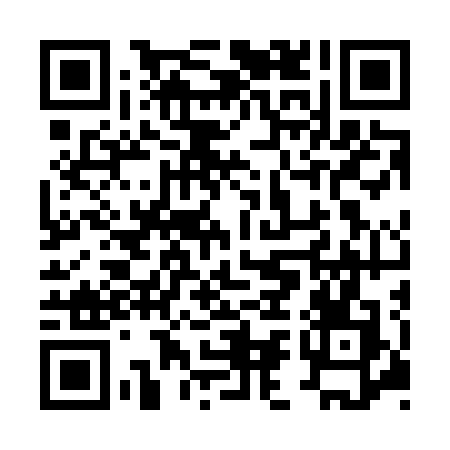 Ramadan times for Prospect, AustraliaMon 11 Mar 2024 - Wed 10 Apr 2024High Latitude Method: NonePrayer Calculation Method: Muslim World LeagueAsar Calculation Method: ShafiPrayer times provided by https://www.salahtimes.comDateDayFajrSuhurSunriseDhuhrAsrIftarMaghribIsha11Mon5:465:467:111:264:587:397:399:0012Tue5:475:477:121:254:577:387:388:5813Wed5:485:487:131:254:567:377:378:5714Thu5:495:497:141:254:557:357:358:5515Fri5:505:507:151:254:547:347:348:5416Sat5:515:517:161:244:547:327:328:5217Sun5:525:527:161:244:537:317:318:5118Mon5:525:527:171:244:527:307:308:4919Tue5:535:537:181:234:517:287:288:4820Wed5:545:547:191:234:507:277:278:4621Thu5:555:557:201:234:497:257:258:4522Fri5:565:567:201:234:487:247:248:4323Sat5:575:577:211:224:477:237:238:4224Sun5:585:587:221:224:477:217:218:4025Mon5:595:597:231:224:467:207:208:3926Tue6:006:007:241:214:457:187:188:3827Wed6:006:007:241:214:447:177:178:3628Thu6:016:017:251:214:437:167:168:3529Fri6:026:027:261:204:427:147:148:3330Sat6:036:037:271:204:417:137:138:3231Sun6:046:047:281:204:407:117:118:301Mon6:046:047:281:204:397:107:108:292Tue6:056:057:291:194:387:097:098:283Wed6:066:067:301:194:377:077:078:264Thu6:076:077:311:194:367:067:068:255Fri6:086:087:311:184:357:057:058:246Sat6:086:087:321:184:347:037:038:227Sun5:095:096:3312:183:336:026:027:218Mon5:105:106:3412:173:326:016:017:209Tue5:115:116:3512:173:315:595:597:1810Wed5:115:116:3512:173:305:585:587:17